Экскурсия в компанию «Галэкс»Учащиеся лицея в рамках проекта по профориентации «Билет в будущее» побывали на экскурсии в одной из ИТ-компаний России по версии издания CRN «Галэкс» «Галэкс».Инженерная и ИТ-инфраструктура, системы безопасности сейчас привлекают современную молодежь. Лицеисты познакомились с особенностями работы ИТ-специалистов, побывали в конференц-зале, экспонаты на выставке продемонстрировали, как менялась со временем техника (стационарные телефоны советского периода, приборы для печати фотографий и многое другое). Ребята увидели современные МФУ российского производства. Сотрудники компании подготовили познавательную информацию для будущих специалистов. Обучающиеся отметили, что приятно были удивлены, что компании из ИТ-инфраструктуры находятся в нашем родном городе и существует возможность найти работу в этой компании.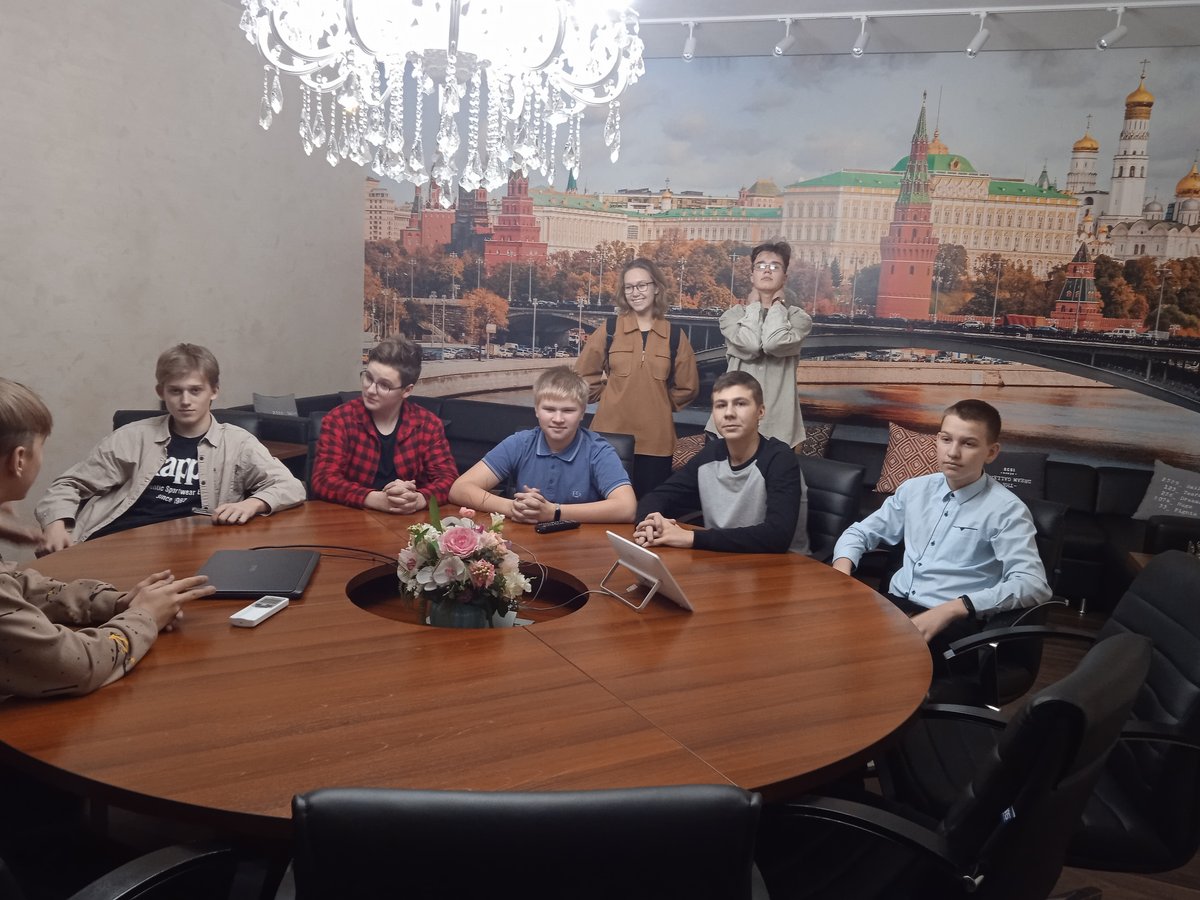 